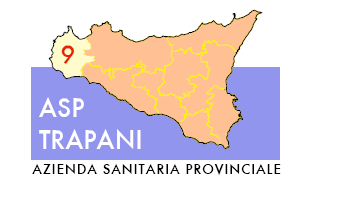 All. “A”AZIENDA SANITARIA PROVINCIALE T R A P A N I AVVISO PUBBLICO, PER SOLI TITOLI, PER LA FORMULAZIONE DI UNA GRADUATORIA TRIENNALE PER ASSUNZIONI A TEMPO DETERMINATO DI DIRIGENTE MEDICO DA ASSEGNARE AI PRESIDI OSPEDALIERI AZIENDALI NELLE SEGUENTI DISCIPLINE:DERMATOLOGIADIREZIONE MEDICA DI PRESIDIO OSPEDALIEROIGIENE – EPIDEMIOLOGIA E SANITA’ PUBBLICAGERIATRIAMALATTIE INFETTIVEMEDICINA NUCLEAREMEDICINA TRASFUSIONALEOSTETRICIA E GINECOLOGIAOTORINOLARINGOIATRIAVETERINARIA AREA A - AREA DELLA SANITA’ ANIMALEVETERINARIA AREA B – AREA DELL’IGIENE DELLA PRODUZIONE,DI TRASFORMAZIONE,COMMERCIALIZZAZIONE,CONSERVAZIONEE TRASPORTO DEGLI ALIMENTI ORIGINE ANIMALE E LORO DERIVATIVETERINARIA AREA C – AREA DELL’IGIENE DEGLI ALLEVAMENTI E DELLE PRODUZIONI ZOOTECNICHEIn esecuzione della Deliberazione del Commissario Straordinario n. 220 del 31/01/2019 esecutiva, è indetta una procedura selettiva, per soli titoli, per la formulazione di una graduatoria triennale per assunzioni a tempo determinato di Dirigente Medico nelle suddette discipline da assegnare ai Presidi Ospedalieri Aziendali.Alla procedura selettiva possono partecipare tutti coloro che, alla data della presentazione della domanda, sono in possesso dei seguenti requisiti di ammissione:Art. 1) REQUISITI GENERALICittadinanza italiana o cittadinanza di uno dei Paesi dell’Unione Europea o Paesi terzi, ai sensi dell’art. 38 del D.lgs 165/2001 come modificato dall’art. 7 Legge 97/2013;I cittadini di uno dei Paesi dell’Unione Europea o Paesi terzi devono comunque essere in possesso dei seguenti requisiti:godimento dei diritti politici anche negli Stati di appartenenza o provenienza;possesso, fatta eccezione della titolarità della cittadinanza italiana, di tutti gli altri requisiti previsti per i cittadini della Repubblica;adeguata conoscenza della lingua italiana;Idoneità fisica all’impiego: L’accertamento dell’idoneità fisica all'impiego è effettuato a cura dell’Azienda prima dell'immissione in servizio, in relazione alle mansioni per le quali è assunto; è richiesta la sussistenza dell’incondizionata idoneità fisica alle mansioni specifiche.Art. 2) REQUISITI SPECIFICILaurea in Medicina e Chirurgia;Specializzazione nella disciplina oggetto della selezione, ovvero in disciplina equipollente secondo la tabella dei decreti ministeriali 30.01.1998 e ss.mm.ii..In applicazione dell’art. 74 del DPR 483/97, cosi come integrato dell’art. 8 del D.lgs 2254/2000 la specializzazione nella disciplina a selezione può essere sostituita da specializzazione in disciplina affine individuata secondo le tabelle allegate al D.M. del 31/01/1998 e ss.mm.ii.Il candidato dovrà inoltre precisare se l’eventuale specializzazione è stata conseguita ai sensi del D.lgs 257/91 o ai sensi del D.lgs 368/99 e la durata legale del corso di studi per il conseguimento della stessa.Iscrizione all’Albo dell’Ordine dei Medici – Chirurghi. L’iscrizione al corrispondente albo professionale di uno dei Paesi dell’Unione Europea consente la partecipazione, fermo restando l’obbligo dell’iscrizione all’Albo in Italia prima dell’assunzione in servizio.Non possono accedere agli impieghi coloro che siano stati esclusi dall’elettorato attivo nonché coloro che siano stati dispensati dall’impiego presso una Pubblica Amministrazione  per aver conseguito l’impiego stesso mediante la produzione di documenti falsi o viziati da invalidità non sanabile o avere riportato condanne penali e non avere procedimenti penali in corso che impediscano, ai sensi delle vigenti disposizioni in materia, la costituzione di rapporto di impiego con la Pubblica Amministrazione.Comporta, inoltre, esclusione dalla presente selezione:la mancanza di uno o più requisiti (generali o specifici) prescritti;la presentazione della domanda fuori termine utile o con una modalità non prevista dal bando di concorso;l’essere stati destituiti o licenziati dall’impiego presso una pubblica amministrazione per persistente insufficiente rendimento;l’essere stati licenziati da una Pubblica Amministrazione ai sensi delle disposizioni dei contratti collettivi nazionali di lavoro relativi al personale dei vari comparti.Ai sensi dell’art. 3, comma 6, della L. 127/97 la partecipazione al concorso non è soggetta a limiti d’età fermi restando quelli previsti dal vigente ordinamento  per il collocamento a riposo d’ufficio.I requisiti generali e specifici prescritti, devono essere posseduti alla data di scadenza del termine stabilito nel presente bando per la presentazione della domanda di ammissione ed il difetto anche di un solo requisito comporterà l’esclusione.potranno partecipare, altresì, al presente avviso anche i candidati che alla scadenza del bando risultino iscritti all’ultimo anno di specializzazione in base alla durata legale del corso di studio nella disciplina medica oggetto della selezione o equipollenti o affini alla stessa.l’Amministrazione procederà a formulare due distinte graduatorie:La prima dei candidati in possesso di specializzazione nelle discipline mediche oggetto dell’Avviso ovvero in disciplina equipollente o affine secondo le tabelle dei decreti ministeriali 30.01.1998 e 31.01.1998 e ss.mm.ii;La seconda dei candidati in possesso dell’iscrizione all’ultimo anno di specializzazione in base alla durata legale del corso di studi nelle discipline mediche a  concorso o equipollenti o affini;LA GRADUATORIA DEGLI SPECIALIZZANDI POTRA’ ESSERE UTILIZZATA SOLO IN CASO DI ESAURIMENTO DELLA  GRADUATORIA DEI CANDIDATI SPECIALIZZATI E PREVIA VERIFICA ALL’ATTO DELL’ASSUNZIONE DELL’AVVENUTO CONSEGUIMENTO DELLA SPECIALIZZAZIONE NELLA DISCIPLINA, CHE IL CANDIDATO AVRA’ CURA DI COMUNICARE.Art. 3) PRESENTAZIONE DELLE DOMANDE: TERMINE E MODALITA’La domanda di partecipazione alla selezione, deve essere compilata e inviata in via telematica, a pena di esclusione, entro il 15esimo giorno successivo alla data di pubblicazione del presente bando integrale di concorso sul sito web aziendale: www.asptrapani.it utilizzando la piattaforma informatica all’indirizzo web https://asptrapani.selezionieconcorsi.it e seguendo le relative istruzioni. Tutto ciò che non verrà correttamente rappresentato tramite la suddetta piattaforma informatica non  sarà oggetto di valutazione, sia per quanto attiene ai requisiti generali e specifici di ammissione, sia per quanto concerne la valutazione dei titoli.Qualora il giorno di scadenza sia festivo, il termine è prorogato al 1°giorno successivo non festivo.Alla scadenza del termine stabilito per la presentazione delle istanze alle ore 23:59:59 il sistema informatico non permetterà più né modifiche né invio delle domande ma esclusivamente la visualizzazione e la stampa delle domande inviate telematicamente.In caso di più domande inviate, si terrà conto della domanda cronologicamente più recente.La compilazione della domanda potrà essere effettuata 24 ore su 24 (salvo momentanee interruzioni per manutenzioni del sito) da computer collegato alla rete internet e dotato di un browser di navigazione aggiornato tra quelli di maggiore diffusione (Google Chrome, Firefox, Safari) che supporti ed abbia abilitati JavaScript e Cookie.La compatibilità con i dispositivi mobili (smartphone, tablet) non è garantita.Per la registrazione sulla piattaforma il candidato dovrà accedere “AREA PERSONALE” e procedere alla registrazione cliccando su “REGISTRAZIONE NUOVO UTENTE”, procedendo all’inserimento dei propri dati identificati:nome, cognome, codice fiscale e un indirizzo di posta certificata personale (PEC)Dati AnagraficiResidenza e RecapitiDocumento di Riconoscimento (caricando nel sistema una copia scannerizzata)(con un click su [+] il sistema espone i campi da compilare, con un click su [-] li nasconde).Fornito il consenso al trattamento dei dati personali e superata la verifica dei dati immessi (quelli obbligatori sono identificati con il simbolo di *), confermata la loro correttezza, l’iscrizione si concluderà con la convalida della e-mail che il sistema invierà all’indirizzo di posta elettronica certificata fornita dal candidato che conterrà il LINK  per l’attivazione dell’utenza e le credenziali personali di accesso al sistema.Effettuata la fase di registrazione, i candidati potranno accedere alla propria “Area Riservata” all’indirizzo web https://asptrapani.selezionieconcorsi.it fornendo nelle apposite caselle il proprio “Codice Fiscale” e la “password” indicata nella e-mail ricevuta per la convalida della propria iscrizione e cliccando sul tasto ACCEDINella pagina personale ciascun candidato, con “Partecipa ad una selezione o concorso” potrà selezionare il concorso di interesse ed avviare la compilazione guidata della domanda cliccando su PARTECIPA.La compilazione della domanda prevede 3 passi raggiungibili con un click su PARTECIPA e poi su VAI AL PASSO SUCCESSIVO per i dati successivi.Passo 1 di 3:Requisiti generaliRequisiti specificiConsensi(con un click su [+] il sistema espone i campi da compilare, con un click su [-] li nasconde).Passo 2 di 3:Titoli di carrieraTitoli accademici e di studioPubblicazioni e titoli scientificiCurriculum formativo e professionaleTitoli di precedenza e preferenzaAllegati alla domanda (documento di riconoscimento, ecc.)(con un click su [+] il sistema espone i campi da compilare, con un click su [-] li nasconde).Per tutte le voci sopra elencate occorrerà allegare i relativi documenti cliccando sul simbolo .Passo 3 di 3:Verifica dati con eventuale salvataggio e/o stampa in bozza della domandaInvio della domanda cliccando sul tasto INVIO DOMANDACon l’invio della domanda di ammissione all’avviso il sistema automaticamente trasmetterà una email all’indirizzo PEC del candidato contenente la domanda con l’indicazione di tutti i documenti inseriti e il numero di protocollo assegnato; per la convalida e l’effettiva presentazione dell’istanza, il candidato dovrà reinviare la PEC ricevuta unitamente all’allegato.Non verranno presi in considerazione eventuali documentazioni/integrazioni inviate con modalità diversa da quelle previste dal seguente bando ( anche se inviate tramite raccomandata o PEC)La domanda datata, ai sensi dell’art.65 D.Lgs. 82/05,è da intendersi firmata con l’invio dell’istanza a mezzo di posta elettronica certificata (PEC) personale del candidato. La trasmissione costituisce anche  dichiarazione di elezione di domicilio vincolante per il mittente (ai sensi dell’art.6 del Codice dell’Amministrazione Digitale).La domanda di partecipazione potrà sempre essere ritirata prima della scadenza dell’avviso cliccando sul tasto RITIRA CANDIDATURA che comparirà dopo l’invio della domanda nella sezione “controlla le tue partecipazioni” raggiungibile con l’accesso alla propria “Area Riservata” all’indirizzo web https://asptrapani.selezionieconcorsi.it.Con il ritiro della domanda i candidati potranno, sempre nei termini previsti, riformulare una nuova domanda al medesimo avviso di concorso utilizzando e/o rettificando i dati già inseriti.E’ ESCLUSA  OGNI ALTRA FORMA DI PRESENTAZIONE DELLE DOMANDE.La validità della trasmissione e ricezione del messaggio di posta elettronica certificata è attestata, rispettivamente, dalla ricevuta di accettazione e dalla ricevuta di avvenuta consegna. Per l’inoltro delle notifiche e comunicazioni personali da parte dell’Amministrazione ad ogni effetto di legge, anche ai fini della decorrenza dei termini legali, queste saranno inviate alla casella di posta elettronica certificata del mittente candidato.I candidati partecipanti al presente concorso sono comunque obbligati a comunicare, sempre a mezzo PEC, ogni variazione dei propri recapiti intervenuta successivamente alla presentazione della domanda, anche dopo l’approvazione della graduatoria finale per tutto il periodo di validità della stessa. L’amministrazione, pertanto, non risponde per eventuali disguidi, ritardi o situazioni di decadenza che dovessero verificarsi per omessa comunicazione.Alla pagina dell’indirizzo web https://asptrapani.selezionieconcorsi.it saranno esposte eventuali comunicazioni di interesse per i candidati.Ai candidati che hanno partecipato alla selezione sarà consentito accedere ai propri atti concorsuali sempre ed esclusivamente tramite l’accesso alla propria “Area Riservata” cliccando su RISULTATI.Art. 4) MODALITA’ DI FORMULAZIONE DELLA DOMANDA DI AMMISSIONEAi sensi del D.P.R. 28 dicembre 2000, n. 445, recante il testo unico delle disposizioni legislative e regolamentari in materia di documentazione amministrativa, novellato dalla Legge 12 novembre 2011, n. 183 “Legge di stabilità 2012”, nella domanda di ammissione i candidati dovranno dichiarare:- cognome e nome;- data, luogo di nascita nonché la residenza;- il possesso della cittadinanza italiana, salve le equiparazioni stabilite dalle leggi vigenti, o della cittadinanza di uno dei paesi dell’Unione Europea;- il comune di iscrizione nelle liste elettorali ovvero i motivi della non iscrizione o della cancellazione dalle liste elettorali;- le eventuali condanne penali riportate; in caso negativo dovrà esserne dichiarata espressamente l’assenza;-   eventuali carichi pendenti; - di non essere stato destituito o dispensato dall’impiego presso pubblica amministrazione;- il possesso dei requisiti specifici di ammissione previsti per il profilo di cui a selezione- i titoli di studio posseduti;- la posizione nei riguardi degli obblighi militari o servizio civile sostitutivo;- di non essere collocati in quiescenza;- i servizi prestati presso pubbliche amministrazioni e le cause di risoluzione di precedenti rapporti di pubblico impiego ovvero di non avere prestato servizio presso pubbliche amministrazioni;- i titoli che danno diritto a preferenza, a parità di merito e di titoli, ai sensi dell’art. 5 comma 5) del D.P.R. n. 487/94 allegando tutta la documentazione provante comprovante il suddetto diritto.Le dichiarazioni rese dai candidati, in quanto sostitutive a tutti gli effetti della certificazione dovranno contenere tutti gli elementi necessari alla valutazione del titolo che si intende presentare; l’omissione anche di un solo elemento comporterà la non valutazione del titolo autocertificato.Per i titoli di carriera i candidati dovranno dichiarare, pena la non valutazione, l’esatta denominazione dell’Ente, la qualifica e il profilo professionale, il tipo di rapporto di lavoro (se a tempo pieno o parziale), le date di inizio e di conclusione dei vari periodi di servizio prestato.I titoli di studio, accademici, di formazione e aggiornamento professionale e le attestazioni riferite al curriculum professionale dovranno, altresì, contenere tutti i dati indispensabili per procedere alla valutazione, quali ad. es.: denominazione Ente Formatore e relativa sede, titolo del corso, data e luogo di svolgimento ecc..ecc..Non saranno presi in considerazione e, quindi, non saranno valutati, le esperienze professionali, le attività di studio e di formazione nella disciplina, i corsi di aggiornamento, di perfezionamento, la partecipazione a  congressi, convegni, simposi o le pubblicazioni etc… acquisiti in data antecedente al conseguimento della Laurea in Medicina e Chirurgia.Non saranno prese in considerazione le dichiarazioni rese ai sensi del DPR 445/2000, se non supportate dalla fotocopia di un documento d’identità ovvero di riconoscimento (fronte-retro), equipollente ai sensi dell’art. 35 co. 2 del DPR 445/2000.Non saranno, altresì, presi in considerazione e, quindi, valutati le esperienze professionali, le attività di studio e di formazione nella disciplina, i corsi di aggiornamento, di perfezionamento, la partecipazione a  congressi, convegni, simposi o le pubblicazioni etc… inseriti in campi diversi da quelli di riferimento.La presentazione della domanda implica il consenso del candidato al trattamento dei propri dati personali compresi i dati sensibili, per le finalità inerenti la procedura concorsuale.Il mancato invio per PEC personale del candidato, la omessa dichiarazione nella domanda dei requisiti generali e specifici per l’ammissione alla selezione o la mancanza dell’allegata fotocopia del documento d’identità in corso di validità, determina la nullità della domanda di partecipazione.Per assistenza tecnica sulla procedura di compilazione della domanda on line è possibile contattare l'Help Desk dalle ore 9:00 alle 13:00 e dalle ore 16:00 alle 18:00 dal lunedì al venerdì al numero 0971/58452  Art. 5) VALUTAZIONE DEI TITOLIPer la valutazione dei titoli si dispone un massimo di punti 20 così ripartiti:Titoli di carriera                                      		 fino ad un massimo di punti 10Titoli accademici e di studio                    		 fino ad un massimo di punti 3Pubblicazioni e titoli scientifici                 	fino ad un massimo di punti 3Curriculum formativo e professionale      	 fino ad un massimo di punti 4I titoli di carriera nonché i titoli accademici e di studio dichiarati dai candidati ai sensi di legge saranno valutati secondo i seguenti criteri (art. 27 del D.P.R. 483/97):Servizio di ruolo o non di ruolo prestato nella disciplina o in discipline equipollenti e nel livello dirigenziale a concorso a tempo pieno presso Aziende Sanitarie e/o Ospedaliere e/o I.R.R.C.S. pubbliche                                                                      p. 1,20 x anno  ( 0,100 x mese);Servizio di ruolo o non di ruolo prestato  in discipline affini e nel livello dirigenziale a concorso a tempo pieno presso Aziende Sanitarie e/o Ospedaliere e/o I.R.R.C.S. pubbliche                                                                                 p. 0,90 x anno  ( 0,075 x mese);Servizio di ruolo o non di ruolo  prestato in altra disciplina nel livello dirigenziale a concorso a tempo pieno presso Aziende Sanitarie e/o Ospedaliere e/o I.R.R.C.S. pubbliche                                                                       p. 0,60 x anno  ( 0,05 x mese)Il servizio prestato, presso questa Azienda (ASP Trapani) e/o le aziende in essa confluite, con contratto di collaborazione coordinata e continuativa, o con altre forme di rapporto di lavoro flessibile è valutato, giusta legge  finanziaria  del 24//12/07 n. 244                                                p.1,20 x anno (0,100 x mese)Servizio di ruolo o non di ruolo prestato nella disciplina e nel livello dirigenziale a concorso a tempo pieno presso case di cura private avente carattere di struttura di ricovero, convenzionate o accreditate con il S.S. N. e/o I.R.R.C.S. private (di cui alla Tabella del Ministero della Salute www.salute.gov.it – sezione dati) giusto art.22 co 3 del D.P.R. 483/97                                                                     p. 0,30 x anno  ( 0,025 x mese);Il servizio reso solamente nella disciplina oggetto della selezione ai sensi dell’art. 21 – attività specialista ambulatoriale interna presso strutture del S.S N., con riferimento all’orario settimanale svolto rapportato a quello dei medici dipendenti dalle aziende sanitarie con orario a tempo definito (art.21 D.P.R. 483/97)                                                          p. 1,00 per anno (0,08 x mese);Servizio di ruolo quale medico presso Pubbliche Amministrazioni nella qualifica dirigenziale a selezione                       p.0,50 x anno (0,04 x mese)Il servizio prestato all’estero è valutato secondo quanto disposto dall’art. 23 del D.P.R.483/97.Il candidato dovrà produrre il Decreto ministeriale dei titoli di servizio svolto all’estero allegandolo cliccando sul segno “+” della sezione di riferimento.I periodi di effettivo servizio militare di leva o servizio civile nazionale sostitutivo dell’obbligo di leva saranno valutati secondo i criteri previsti nel presente bando di selezione e nello specifico:Servizio militare quale Ufficiale Medico         p. 0,60 x anno  ( 0,05 x mese)Servizio militare espletato come soldato semplice o prestato come servizio civile nazionale sostitutivo dell'obbligo di leva p.0,10 x anno (0,008 x mese)Titoli accademici e di studioLa specializzazione, anche se fatta valere come requisito di ammissione è valutata, ex art.27 punto 7 del D.P.R. 483/97, con specifico punteggio pari a mezzo punto per anno di corso di specializzazione.Il candidato dovrà produrre il Decreto ministeriale di riconoscimento del titolo di studio valido per l’ammissione, se conseguito all’estero allegandolo cliccando sul segno “+” della sezione di riferimento.Specializzazione  in altra disciplina, autocertificata nei modi di legge                                                                          p. 0.25 x specializzazionePubblicazioniLa Commissione Esaminatrice, provvederà a valutare le pubblicazioni ritenute attinenti alla disciplina a selezione, pubblicate su riviste scientifiche nazionali o internazionali che dovranno essere obbligatoriamente allegate alla domanda di partecipazione.Non verranno considerate le pubblicazioni:dalle quali non risulti l’apporto del candidato;non presentate senza la dichiarazione di conformità all’originale resa ai sensi di legge e da allegare unitamente alla pubblicazione cliccando sul segno “+” della sezione di riferimento;pubblicate solo sul webLa valutazione del Curriculum Formativo e Professionale verrà effettuata secondo i sottoelencati criteri:    1)    Attività di studio e formazione nella disciplinaa) Corsi post- laurea: conseguimento Master attinente al profilo professionale oggetto della selezione di durata almeno annuale, Dottorato di ricerca, Assegno di ricerca, Borsa di studio (escluso il corso di specializzazione)                                                                          p. 1,00 x ogni titolo posseduto	b)  	partecipazione a corso di aggiornamento professionale purché attinenti alla disciplina a selezione                                                                              p. 0,02 per ogni attestato conseguito2)  Attività professionale:Incarichi di insegnamento in scuole ospedaliere o universitarie in materie inerenti la disciplina a selezione :________________    punti 0,20 per anno Attività libero professionale nella disciplina a selezione  prestata presso altre Aziende Sanitarie e/o Ospedali_____________________ punti 0,20 per annoAttività libero professionale nella disciplina a selezione  prestata presso altre Pubbliche Amministrazioni_______________________   punti 0,10 per annoAttività libero professionale nella disciplina a selezione prestata presso Case di cura accreditate con il S.S.N, con rapporto continuativo_  punti 0,05 per annoArt. 6) GRADUATORIALa graduatoria sarà elaborata secondo l’ordine di punteggio complessivo riportato da ciascun candidato, risultante dalla somma dei punteggi conseguiti nei titoli di carriera, nei titoli accademici e di studio, nelle pubblicazioni e nel curriculum formativo e professionale con l’osservanza, a parità di punti, delle preferenze previste dall’art. 5 del D.P.R. n. 487/94 e successive modificazioni ed integrazioni.Sarà cura dell’Ufficio verificare e validare il punteggio riportato da ciascun candidato per come calcolato in modo automatico dalla piattaforma informatica.      La graduatoria di merito è approvata con provvedimento del legale rappresentante dell’Azienda ed avrà validità triennale salvo ulteriori proroghe previste dalla legge.	All’incaricato sarà attribuito il trattamento economico previsto dal vigente C.C.N.L. dell’Area della dirigenza medica del S.S.N. e successivi contratti integrativi.  A seguito dell'accertamento del possesso dei requisiti prescritti, l'Azienda Sanitaria Provinciale procederà alla stipula del contratto individuale di lavoro nel quale sarà concordata la data di assunzione in servizio.Il medesimo contratto potrà comunque essere risolto unilateralmente da parte dell’Amministrazione se, a seguito delle verifiche effettuate ai sensi degli artt. 71 e 72 del DPR n. 445/2000 in merito al possesso dei requisiti generali e specifici di ammissione, emerga che il candidato ne sia sprovvisto. Ferma restando la responsabilità penale nei confronti di chiunque rilasci dichiarazioni mendaci, formi atti falsi o ne faccia uso, qualora dal controllo di cui sopra emerga la non veridicità del contenuto delle dichiarazioni rese ai sensi degli artt. 46 e 47 DPR 445/2000, il dichiarante decade dai benefici eventualmente conseguiti sulla base della dichiarazione non veritiera.Art.7) TRATTAMENTO DEI DATI PERSONALIAi sensi dell’art.13 del codice in materia di protezione dei dati personali (decreto legislativo 30 giugno 2003, n°196 e ss.mm.ii), si informano i candidati che il trattamento dei dati personali da essi forniti in sede di partecipazione alla selezione o comunque acquisiti a tal fine dall’Azienda Sanitaria Provinciale Trapani è finalizzato unicamente all’espletamento delle attività concorsuali ed avverrà a cura dell’U.O.C. Risorse Umane  dell’Azienda ASP Via Mazzini n°1 -  91100 Trapani con l’utilizzo di procedure anche informatizzate, nei modi e nei limiti per perseguire le predette finalità, anche in caso di eventuale comunicazione a terzi. Il conferimento di tali dati è necessario per valutare i requisiti di partecipazione e il possesso di titoli e la loro mancata indicazione può precludere tale valutazione. Art. 8) NORME DI SALVAGUARDIAL’Azienda Sanitaria Provinciale di Trapani si riserva, a suo insindacabile giudizio, la facoltà di modificare, prorogare, sospendere o revocare il presente avviso, qualora ricorrono motivi di pubblico interesse o disposizioni di legge, senza che per i concorrenti insorga alcuna pretesa o diritto. Per quanto non previsto dal presente bando si intendono richiamate le norme di legge applicabili in materia, ivi compresi il D.Lgs.n°165/2001, le disposizioni del Capo I, Titolo II del Libro V del codice civile, nonché le disposizioni che regolano il rapporto di lavoro dei dipendenti delle PP. AA. se ed in quanto compatibili.  L’eventuale assunzione a tempo determinato potrà essere temporaneamente sospesa o ritardata in relazione ad eventuali norme che stabilissero il blocco delle assunzioni.Tutte le informazioni riguardanti la procedura potranno essere richieste tramite la piattaforma concorsi https://asptrapani.selezionieconcorsi.it.                                                             Il Commissario Straordinario                                                               (Dott. Fabio Damiani)